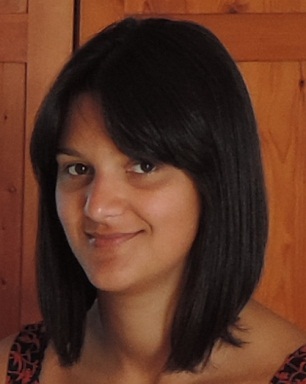 EDUCATION:  October 2014 – July 2015: Master’s Degree in Translation for International Communication, University of Vigo. 9th March, 2015 Sworn Translator-Interpreter English <>Spanish, Ministry of International Affairs and Cooperation (Ministerio de Asuntos Exteriores y Cooperación). September 2008 – June 2014: University Degree in Translation and Interpreting English <>Spanish (5 years), University of Vigo. (Licenciatura). September 2006 – May 2008: General Certificate of Secondary Education in Humanities and Social Sciences, I.E.S Cruceiro Baleares. (Bachillerato). Graduated with honours. SUPPLEMENTARY EDUCATION: Training courses17th november, 2014 – 19th november, 2014: Supplementary training course in CAT tools (12 hours), University of Vigo. 17th october, 2014 – 17th december, 2014: Online German course, intermediate level (B1) (100 hours), AulaDirecta. September 2014 – November 2014: Online Portuguese course,level A1, (90 hours), iLabora Formación e Inxeniu.  July 2014 – October 2014: Online workshop in legal English (60 hours) , Thomson Reuters Aranzadi Formación. 24th September, 2014: 2nd SOS-VICS workshop for training interpreters assisting victims of gender violence (4 hours). 6th October, 2008 – 21th January, 2009: Russian course, level A1, Language Centre of the University of Vigo.   Conferences25th and 26th September, 2014: 1st International SOS-VICS Conference “Building communication bridges in gender violence”(18 hours). Official Examinations7th August, 2006: First Certificate in English, University of Cambridge.  23th June, 2006: Elementary English Level (B1), Official Language School.CELGA4 (Galician Level C1) Obtained due to the General Certificate of Secondary Education. Stays abroad20th January, 2014 – 11th April, 2014: Langue Onze, École de Langues, Toulouse, France. Intensive French course. School’s certificate level C1.2. October 2010 – July 2011:  Erasmus in Germany at the Martin-Luther Universität, Halle-Wittenberg.  13th July,2009 – 31st July, 2009:  EF International School of English in Dublin, Ireland. Intensive English course.   18th July,2007 – 31st July, 2007:  EF International School of English in Eastbourne, England. Intensive English course.   17th July,2006 – 28th July, 2006:  University of St. Andrews, Scotland. General English course (40 hours).  PROFESSIONAL EXPERIENCE March 2016 – August 2016: Back office and translator at Cegom GmbH. Responsibilities: customer service (both via e-mail and telephone calls), translation (webpage articles, marketing material, contracts and academic documents), agenda managing and administrative tasks. October 2015 – Present:  Freelance translator (English and French into Spanish and Galician).   October 2015 – March 2016:  Freelance teacher at HUMO School  (English and French).  September 2015 – Present:  TED-Talks translator from English into Galician.  Date: 2nd October, 2014 – 1st August, 2015:  Apprenticeship at the University of Vigo Foundation at the Press Cabinet and at the Social Council.  Responsibilities: researching and writing articles, daily press dossier, translation, interpreting, preparing reports and webpage updating.  LANGUAGESMothertongues: Spanish and Galician. English:  Bilingual. French: Excellent (C1.2). German: Intermediate (B1). Portuguese: Elementary (A1). Italian:  Elementary (A1). COMPUTER TECHNOLOGIES’ KNOWLEDGE Office suites:  Word, Excel, Powerpoint, Access and OpenOffice.  CAT tools:  Wordfast, OmegaT and MemoQ.  Owner of a professional MemoQ license.  Subtitle Workshop.  Elementary notions of Photoshop.  Social Networks.  E-mail.   FURTHER INFORMATION: Driving license(B).  Schedule flexibility.  Availabity for changing domicile and for traveling.  SKILLSTeamwork.  Linguistic precision.  Adaptability to new places and multicultural environments.  